TINGKAT KETERAMPILAN TEHNIK DASAR SEPAKBOLA TIM LPI MAHASISWA UNSRI TAHUN 2012REZA RESAH PRATAMA, M.PdNIP. 198706052014041001DOSEN PRODI PENJASKES UNSRIABSTRACThe aim of this research is to know the skill level of basic football technique of LPI Student Team Unsri Year 2012. This research method used is descriptive method, by collecting data using the basic technique of soccer test with the result of skill test of soccer technique LPI student team Unsri best score and lowest basic technique skill football: best short passing 7.13 s, 8.10 sec and less 8.22 sec. Best dribling 1.40 s, medium 2.10 s and less 2.50 s. Running With the ball best 1.08 sec, medium 2.38 sec and less 2.58 sec. Best heading 6.2m, medium 5.4m and less 4.5m. Shoting best 55, moderate 40 and less 30. Thow In best 13m, medium 11m and less 8m. The population in this study were students who joined the Student Units LPI Team Year 2012 which amounted to 20 players, taking data through skill test using descriptive method.Keywords: Basic Techniques,  Skills and Football1. PENDAHULUANOlahraga sepakbola adalah olahraga yang begitu banyak disukai, digemari oleh siapapun baik tua, muda, laki-laki bahkan perempuan. Permainan sepakbola seperti halnya semua kegiatan hidup manusia yang membentuk sikap jujur terhadap diri sendiri, sportivitas, fair play, bertangung jawab dan memberanikan diri untuk mengambil keputusan. Perkembangan sepakbola di Indonesia sekarang ini mengalami kemajuan yang sangat pesat. Hal tersebut dapat dilihat di berbagai penjuru kota maupun pelosok desa, sangat mudah menemukan orang yang bermain sepakbola. Sepakbola sangat digemari oleh masyarakat karena olahraga ini tidak mengenal umur, status sosial, dan jenis kelamin karena sekarang ini tidak hanya laki-laki saja yang memainkannyabahkan perempuan sudah banyak yang suka bermain sepakbola. Saat ini, sepakbola tidak hanya menjadi olahraga rekreasi saja tapi sudah menjadi olahraga prestasi. Sepakbola merupakan olahraga yang begitu indah penuh dengan kedamaian jika seseorang menikmati suatu pertandingan baik tingkat regional bahkan internasional yang memberikan kontribusi secara tidak langsung tanpa kita sadari bersama.sepakbola juga bisa meng hipnotis seseorang hinga tergila-gila bahkan sampai melebihi hal itu. Pada tahun 2009 baru terbentuk Liga Pendidikan Indonesia, walaupun pelaksanaan pembinaanya baru bisa terlaksana pada tahun 2010-2011. Maka setelah itu barulah LPI memiliki landasan hukum yang berasal dari nota kesepahaman antara Departemen Pendidikan Nasional, kementerian negara pemuda dan olahraga dan persatuan sepakbola seluruh Indonesia. Yang tertuang dalam surat nomor: 21/MPN/LL/2009, nomor: 0054/Menpora/2/2009, nomor: 01/II/2009 tanggal 22 Februari 2009, tentang Liga Pendidikan Indonesia dan surat keputusan bersama antara Departemen Pendidikan Nasional, kementerian negara pemuda dan olahraga dan Persatuan Sepakbola Seluruh Indonesia nomor: 04/V/KB/2009, nomor: 018/Menpora/5/2009, nomor: SKEP/42/NH/ V/2009 tanggal 25 Mei 2009, tentang kepanitiaan nasional Liga Pendidikan Indonesia.LPI merupakan bentuk simbiosme-mutualisme antara Kemendiknas, Kemenpora dan PSSI. Kemendiknas bertanggungjawab atas pelaksanaan kegiatan pada dinas pemerintahan bidang pendidikan ditingkat kota atau kabupaten dan provinsi, pembinaan tenaga keolahragaan yang terkait dengan dunia pendidikan dan memberikan penghargaan beasiswa bagi pelajar berpestasi. Sedangkan kementerian pemuda dan olahraga memberikan dukungan dan fasilitas penunjang kegiatan program, pemberdayaan PPLP (Pusat Pendidikan dan Latihan Pelajar), PPLM (Pusat Pendidikan dan Latihan Mahasiswa) dan SKO (Sekolah Khusus Olahraga) dan pembinaan tenaga pelatih olahraga sepakbola untuk ditempatkan pada sentra pembinaan dan pelatihan olahraga.Tehnik bermain sepakbola adalah semua gerakan- gerakan tanpa bola dan dengan bola (Sukatamsi, 1985:33), tehnik dasar pemain sepakbola mahasiswa Unsri sejauh ini masih kategori belum matang karena setiap pemain belum memahami tingkatan latihan seperti yang di sampaikan(Robert koger, 2005:13) ada tiga jenis tehnik permainan sepakbola yang harus anda sampaikan kepada para pemain yang pertama Foundation atau tehnik dasar,yang kedua intermediate tehnik lanjutan dan yang terakhir Game atau tehnik bermain. Sedangkan tingkatan Latihan yang baik harus diawali dari fundamental,basic, related, game situasion, dan game(Atiq, 2008:10).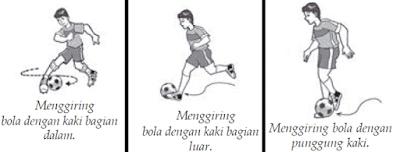 	Gambar: Salah satu teknik dasar sepak bola yaitu: DribblingPembinaan yang diberikan oleh manajemen juga baik di mulai setiap senin sampai hari jumat namun   pemain sepakbola mahasiswa Unsri  kalo latihan masih kurang rasa keseriusan belum bisa dilakukan dengan baik bahkan pada saat treot, turnamen bahkan kompetisi liga LPI bulan maret sampai april tahun 2012 para pemain mengalami demam pangung sehinga tehnik yang dimiliki pada hilang di sebabkan kurangnya percaya diri dan adabtasi pada stadion Bumi Sriwijaya dimana kompetisi tersebut diselangarakan. Tim LPI Mahasiswa Unsri dari tiga pertandingan satu kali menang, satu kali kalah dan satu kali seri, hasil tersebut merupakan hasil yang baik karena sebelum di putarnya kompetisi hanya tiga minggu persiapan latihanya, beberapa faktor yang terjadi di pertandingan kelemahanya berlandasan di tehnik dasar sepakbola.  2. METODEMetode penelitian yang digunakan adalah metode diskiptif dengan pengumpulan data mengunakan tes keterampilan tehnik dasar sepakbola, Sampel dalam penelitian ini seluruh pemain sepakbola yang merupakan mahasiswa aktif Universitas Sriwijaya sebanyak 20 pemain secara total sampling.3. HASIL PENELITIANHasil tes keterampilan tehnik sepakbola Tim LPI mahasiswa Unsri skor terbaik dan terendah keterampilan tehnik dasar sepakbola  passing pendek terbaik 7.13 dtk, sedang 8.10 dtk dan kurang 8.22 dtk. Dribling terbaik 1.40 dtk, sedang 2.10 dtk dan kurang 2.50 dtk. Running With the ball terbaik 1.08 dtk, sedang 2.38 dtk dan kurang 2.58 dtk. Heading terbaik 6.2m, sedang 5.4m dan kurang 4.5m. Shoting terbaik 55, sedang 40 dan kurang 30. Thow In terbaik 13m, sedang 11m dan kurang 8m.4. PEMBAHASANTehnik dasar merupakan keterampilan pokok yang harus dikuasai untuk dapat berprestasi tinggi(Sucipto,dkk, 1999:38). Tehnik sepakbola merupakan besic dan fundamental pada permainan sepakbola secara keseluruhan yang mampu mengembangkan setiap pemain baik individu maupun umum yang mencakup dengan aspek gerak dasar, dalam permainan tidak mengalami kesulitan maka pemain di tuntut untuk paling tidak menguasai sedikit rangkaian beberapa tehnik yang memiliki koordinasi antar tehnik dasar.(Timo Scheunemann,2005:33) Seperti yang telah dijabarkan sebelumnya  seseorang pemain yang berkualitas memiliki (1) Tehnik individu (2) Mental (3) pengertian permaianan yang memadai dan (4) fisik yang mendukung. Proses latihan juga bisa kita katakan sebagai pendukung meningkatnya keterampilan tehnik dasar sepakbola jika memang pemain tersebut bisa bertangung jawab secara utuh. (Agus Salim, 2005:163)saat sekalian mendapatkan pengalaman dalam olahraga apa saja maka kemampuan akan meningkat dengan sendirinya. Ini terbukti dalam permaianan olahraga tim seperti sepakbola, yang dikarenakan peningkatan standar dari rekan tim dan lawan-lawan menuntut kemampuan kalian untuk tampil lebih baik.Di tinjau dari bakat para pemain sepakbola mahasiswa Unsri belum memenuhi sarat sebagai calon atlet tinggi dan berat badan para pemain kurang prima, bibit atau talenta sebenarnya bisa di kembangkan apa bila ada pembinaan yang berlanjut artinya berjenjang dan kontiyu sehingga bakat yang sudah ada bisa di raih dengan latihan terpgram,nutrisi yang sesuai dan rasa kesungguhan dalam melaksanakan sesi latihan.Tehnik-tehnik dasar yang telah dilaksanakan memiliki satu kesatuan dalam permainan sepakbola seperti tehnik dribling dengan running with the ball bertujuan untuk permainan gaya serangan balik dengan kecepatan maksimal sehingga bisa memberikan kontibusi terhadap tehnik lain, Passing pendek dan shooting ini juga tehnik dasar yang bertujuan untuk mencetak goal dan memberikan akurat passing dalam penguasaan bola ketika bola dalam sedang dimainkan. Sedangkan throw in dan heading bisa menjadi proses untuk meraih kemenangan dalam suatu pertandingan. Dalam  pengambilan hasil keterampilan tehnik dasar sepakbola pemain kurang serius untuk menjalankan item-item tes di sebabkan kurangnya persiapan menjelang pengambilan data-data, berdasarkan uraian tersebut tim pelatih selalu memberikan pematangan tehnik dasar baik di sela-sela libur melalui tugas.5. KESIMPULAN Berdasarkan hasil penelitian dan pengolahan data maka peneliti menyimpulakan sebagai berikut tes keterampilan tehnik dasar sepakbola Tim LPI mahasiswa Unsri Tahun 2012 berada di kategori kurang. Di Sarankan setiap pemain dan pelatih selalu ada koordinasi yang baik dalam menentukan program latihan yang maksimal, khusus pemain LPI mahasiswa Unsri perlu kesungguhan dan disiplin tinggi agar bisa menerima tehnik- tehnik dasar sepakbola dengan mudah yang sudah di bentuk model-model pelaksanaanya.DAFTAR PUSTAKAAtiq Ahmad, 2009. Buku ajar sepakbola pontianak: PJKRhttp://dikdas.kemdiknas.go.id/content/berita/utama/mengenal-lig-2.html               Koger Robert, 2005. Latihan dasar Andal sepakbola remaja amerika serikat. Saka mitra kompetis  R. Fauzi daral,2009. Tes keterampilan sepakbola.Jakarta: Pusat pengembangan kualitas       jasmaniSucipto, dkk. 1999. Sepakbola .Departemen Pendidikan dan KebudayaanSalim Agus, 2005. Buku pintar sepakbola. Bandung: Nuans.Scheunneman Timo,2005.Dasar Sepakbola.Malang jawa timur:DiomaSukatamsi, 1985.Tehnik dasar bermain sepakbola.solo: tiga serangkai